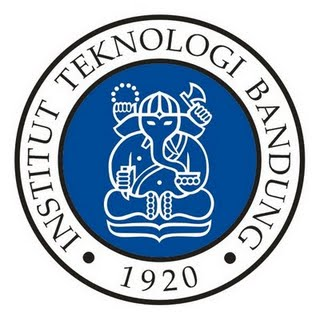 LAPORAN PELAKSANAAN KEGIATAN DAN ANGGARAN TAHUN 2021(UNIT KERJA)INSTITUT TEKNOLOGI BANDUNGDAFTAR ISIBAGIAN 1	RINGKASAN EKSEKUTIF	1BAGIAN 2	PENDAHULUAN	12.1	VISI DAN MISI (UNIT KERJA)	12.1	GAMBARAN UMUM (UNIT KERJA)	12.2	DASAR HUKUM PEMBENTUKAN (UNIT KERJA)	12.3	STRUKTUR ORGANISASI, TUGAS POKOK DAN FUNGSI ORGANISASI	12.4	PERMASALAHAN UTAMA YANG DIHADAPI UNIT KERJA	1BAGIAN 3	PERENCANAAN KINERJA (UNIT KERJA)	13.1	PROGRAM STRATEGIS DAN INDIKATOR KINERJA	13.2	PROGRAM KERJA, ANGGARAN DAN RENCANA CAPAIAN  (UNIT KERJA)	13.2.1	Program Strategis ….	13.2.2	Program Strategis ….	1BAGIAN 4	AKUNTABILITAS KINERJA TAHUN 2021	14.1	CAPAIAN KINERJA (UNIT KERJA)	14.2	CAPAIAN INDIKATOR KINERJA DAMPAK (VISI MISI ITB) RENSTRA ITB 2021-2025*	14.3	CAPAIAN INDIKATOR KINERJA HASIL (WUJUD ITB 2025) RENSTRA ITB 2021-2025*	24.4	CAPAIAN INDIKATOR KINERJA PROSES (STRATEGI PENCAPAIAN) RENSTRA ITB 2021-2025*	34.5	CAPAIAN INDIKATOR KINERJA MASUKAN (PROGRAM STRATEGIS) RENSTRA ITB 2021-2025*	44.5.1	Indikator Kinerja Bidang Keuangan, Perencanaan, dan Pengembangan Rencana Strategis ITB 2021-2025*	44.5.2	Indikator Kinerja Bidang Sumber Daya Rencana Strategis ITB 2021-2025*	54.5.3	Indikator Kinerja Bidang Pendidikan Rencana Strategis ITB 2021-2025*	54.6	Indikator Kinerja Bidang Penelitian, Pengabdian Masyarakat, dan Inovasi Rencana Strategis ITB 2021-2025*	64.7	EVALUASI PROGRAM DAN ANGGARAN KELANGSUNGAN OPERASIONAL (UNIT KERJA) TAHUN 2021		74.8	EVALUASI PENYERAPAN ANGGARAN TAHUN 2021	74.8.1	Program Kelangsungan Operasi	84.8.2	Program Pengembangan	84.9	PERMASALAHAN DAN SOLUSI	8BAGIAN 5	PENUTUP	9BAGIAN 6	DAFTAR LAMPIRAN	10RINGKASAN EKSEKUTIFRingkasan eksekutif berisi rangkuman capaian kinerja unit kerja selama kurun waktu pelaporan.PENDAHULUANVISI DAN MISI (UNIT KERJA)Visi (Unit Kerja) adalah… Misi (Unit Kerja) adalah… GAMBARAN UMUM (UNIT KERJA)(Unit Kerja) merupakan bagian dari Organ Pengelola ITB …. DASAR HUKUM PEMBENTUKAN (UNIT KERJA)(Unit Kerja) dibentuk berdasarkan SK …. STRUKTUR ORGANISASI, TUGAS POKOK DAN FUNGSI ORGANISASIPenyelenggaraan (Unit Kerja) dikelola dalam struktur organisasi yang mengacu pada…PERMASALAHAN UTAMA YANG DIHADAPI UNIT KERJAPermasalahan Utama yang dihadapi unit kerja pada bidang pendidikan (contoh) adalah … PERENCANAAN KINERJA (UNIT KERJA)PROGRAM STRATEGIS DAN INDIKATOR KINERJABerikut ini adalah program strategis dan ukuran kinerja berdasarkan Rencana Strategis dan/atau Program Pengembangan (Unit Kerja):Program Strategis .. (Ukuran Kinerja) ……………(Ukuran kinerja) ……………Program Strategis .. (Ukuran Kinerja) ……………(Ukuran kinerja) ……………Target Indikator Kinerja Berdasarkan Rencana Strategis dan/atau Program Pengembangan (Unit Kerja) Tahun 2021PROGRAM KERJA, ANGGARAN DAN RENCANA CAPAIAN  (UNIT KERJA)Program Strategis ….Program Kerja berkaitan dengan program strategis ini adalah ….. (disertai penjelasan terkait program kerja tersebut)Rencana Capaian tahun 2021 untuk program kerja ini adalah ….Program Strategis ….Program Kerja berkaitan dengan program strategis ini adalah ….. (disertai penjelasan terkait program kerja tersebut)Rencana Capaian tahun 2021 untuk program kerja ini adalah …. Dst.AKUNTABILITAS KINERJA TAHUN 2021CAPAIAN KINERJA (UNIT KERJA)Berdasarkan program kerja yang telah dilaksanakan telah diperoleh hasil kegiatan sebagai berikut …. Dikaitkan dengan Rencana Strategis dan/atau Program Pengembangan (unit kerja) dapat disimpulkan bahwa semua program strategis tahun 2021 dapat direalisasikan dengan baik. Capaian Program Strategis Tahun 2021 dapat dilihat selengkapnya pada tabel berikut. Capaian Program Strategis berdasarkan Rencana Strategis dan/atau Program Pengembangan (Unit Kerja) Tahun 2021*Lampirkan bukti-bukti realisasi output, sesuai dengan indikator kinerja yang digunakan (misalnya daftar publikasi, foto-foto, dsb)Bukti-bukti realisasi output untuk capaian Renstra dapat dilihat pada......CAPAIAN INDIKATOR KINERJA DAMPAK (VISI MISI ITB) RENSTRA ITB 2021-2025*Program-program yang berkontribusi terhadap capaian Indikator Kinerja Dampak pada Renstra ITB 2021-2025 adalah program-program:........................................................... Tingkat capaian dari program-program tersebut adalah sebagai berikut.Capaian Indikator Kinerja Dampak (Visi Misi ITB) Renstra ITB 2021-2025*Diisi oleh Unit Kerja Penanggungjawab Utama Indikator Kinerja. **Lampirkan bukti-bukti realisasi output, sesuai dengan indikator kinerja yang digunakan (misalnya daftar publikasi, foto-foto, dsb)Bukti-bukti realisasi output untuk capaian Renstra dapat dilihat pada......CAPAIAN INDIKATOR KINERJA HASIL (WUJUD ITB 2025) RENSTRA ITB 2021-2025*Program-program yang berkontribusi terhadap capaian Indikator Kinerja Hasil pada Renstra ITB 2021-2025 adalah program-program:........................................................... Tingkat capaian dari program-program tersebut adalah sebagai berikut.Capaian Indikator Kinerja Hasil (Wujud ITB 2025) Renstra ITB 2021-2025*Diisi oleh Unit Kerja Penanggungjawab Utama Indikator Kinerja. **Lampirkan bukti-bukti realisasi output, sesuai dengan indikator kinerja yang digunakan (misalnya daftar publikasi, foto-foto, dsb)Bukti-bukti realisasi output untuk capaian Renstra dapat dilihat pada......CAPAIAN INDIKATOR KINERJA PROSES (STRATEGI PENCAPAIAN) RENSTRA ITB 2021-2025*Program-program yang berkontribusi terhadap capaian Indikator Kinerja Proses pada Renstra ITB 2021-2025 adalah program-program:........................................................... Tingkat capaian dari program-program tersebut adalah sebagai berikut.Capaian Indikator Kinerja Proses (Strategi Pencapaian) Renstra ITB 2021-2025*Diisi oleh Unit Kerja Penanggungjawab Utama Indikator Kinerja. **Lampirkan bukti-bukti realisasi output, sesuai dengan indikator kinerja yang digunakan (misalnya daftar publikasi, foto-foto, dsb)Bukti-bukti realisasi output untuk capaian Renstra dapat dilihat pada......CAPAIAN INDIKATOR KINERJA MASUKAN (PROGRAM STRATEGIS) RENSTRA ITB 2021-2025*Program-program yang berkontribusi terhadap capaian Indikator Kinerja Masukan pada Renstra ITB 2021-2025 adalah program-program:........................................................... Tingkat capaian dari program-program tersebut adalah sebagai berikut.Indikator Kinerja Bidang Keuangan, Perencanaan, dan Pengembangan Rencana Strategis ITB 2021-2025*Capaian Indikator Kinerja Masukan Bidang Keuangan, Perencanaan dan Pengembangan Renstra ITB 2021-2025*Diisi oleh Unit Kerja Penanggungjawab Utama Indikator Kinerja. **Lampirkan bukti-bukti realisasi output, sesuai dengan indikator kinerja yang digunakan (misalnya daftar publikasi, foto-foto, dsb)Bukti-bukti realisasi output untuk capaian Renstra dapat dilihat pada......Indikator Kinerja Bidang Sumber Daya Rencana Strategis ITB 2021-2025*Capaian Indikator Kinerja Masukan Bidang Sumber Daya Renstra ITB 2021-2025*Diisi oleh Unit Kerja Penanggungjawab Utama Indikator Kinerja. **Lampirkan bukti-bukti realisasi output, sesuai dengan indikator kinerja yang digunakan (misalnya daftar publikasi, foto-foto, dsb)Bukti-bukti realisasi output untuk capaian Renstra dapat dilihat pada......Indikator Kinerja Bidang Pendidikan Rencana Strategis ITB 2021-2025*Capaian Indikator Kinerja Masukan Bidang Pendidikan Renstra ITB 2021-2025*Diisi oleh Unit Kerja Penanggungjawab Utama Indikator Kinerja. **Lampirkan bukti-bukti realisasi output, sesuai dengan indikator kinerja yang digunakan (misalnya daftar publikasi, foto-foto, dsb)Bukti-bukti realisasi output untuk capaian Renstra dapat dilihat pada......Indikator Kinerja Bidang Penelitian, Pengabdian Masyarakat, dan Inovasi Rencana Strategis ITB 2021-2025*Capaian Indikator Kinerja Masukan Bidang Penelitian, Pengabdian Masyarakat, dan Inovasi Renstra ITB 2021-2025*Diisi oleh Unit Kerja Penanggungjawab Utama Indikator Kinerja. **Lampirkan bukti-bukti realisasi output, sesuai dengan indikator kinerja yang digunakan (misalnya daftar publikasi, foto-foto, dsb)Bukti-bukti realisasi output untuk capaian Renstra dapat dilihat pada......EVALUASI PROGRAM DAN ANGGARAN KELANGSUNGAN OPERASIONAL (UNIT KERJA) TAHUN 2021Secara keseluruhan, tingkat capaian Output Program KO pada Tahun 2021 cukup baik, yaitu ...%. Namun demikian ada beberapa program yang tingkat capaiannya rendah, yaitu........ hal ini disebabkan karena.....Capaian Program Kelangsungan Operasi (Unit Kerja) Tahun 2021*Lampirkan bukti-bukti realisasi output, sesuai dengan indikator kinerja yang digunakan (misalnya daftar publikasi, foto-foto, dsb)Bukti-bukti realisasi output untuk program kelangsungan operasi dapat dilihat pada Lampiran......EVALUASI PENYERAPAN ANGGARAN TAHUN 2021Program Kelangsungan OperasiPenyerapan anggaran (unit kerja) Tahun 2021 untuk program kelangsungan operasi rata-rata adalah sebesar ....%. Angka ini menunjukkan penyerapan anggaran yang tidak terlalu baik. Kondisi ini disebabkan oleh beberapa hal berikut.Penyerapan Anggaran Program Kelangsungan Operasi (Unit Kerja) Tahun 2021Program PengembanganPenyerapan anggaran (unit kerja) Tahun 2021 untuk program kelangsungan operasi rata-rata adalah sebesar ....%. Angka ini menunjukkan penyerapan anggaran yang tidak terlalu baik. Kondisi ini disebabkan oleh beberapa hal berikut.Penyerapan Anggaran Program Pengembangan (Unit Kerja) Tahun 2021PERMASALAHAN DAN SOLUSIBeberapa permasalahan yang muncul dan solusi yang dilakukan dalam melaksanakan program tahun 2021 adalah sebagai berikut:Pengalihan alokasi anggaran dari satu kegiatan ke kegiatan yang lain yang disebabkan oleh keterbatasan dana yang tersedia pada kegiatan tertentu. Solusi yang dilakukan adalah mengajukan revisi alokasi atau mengajukan rencana implementasi tambahan.Dst....PENUTUPDari seluruh kegiatan yang telah direncanakan selama tahun 2021, tingkat capaian program untuk program kelangsungan operasi adalah ...., sedangkan untuk program pengembangan adalah...... Sementara itu  tingkat penyerapan anggaran yang ditunjukkan oleh prosentase FRA terhadap alokasi adalah .... untuk program kelangsungan operasi dan ....untuk program pengembangan. Tingkat capaian yang rendah untuk program.......disebabkan oleh....DAFTAR LAMPIRANLampiran 1………………………….. (rekap daftar publikasi, foto-foto, video, buku dan sebagainya). Dimasukkan ke dalam googledrive dengan dibuat direktori per kegiatanyaLampiran 1………………………….. (rekap daftar publikasi, foto-foto, video, buku dan sebagainya). Dimasukkan ke dalam googledrive dengan dibuat direktori per kegiatanyaLampiran 1………………………….. (rekap daftar publikasi, foto-foto, video, buku dan sebagainya). Dimasukkan ke dalam googledrive dengan dibuat direktori per kegiatanyadan seterusnya.No.Program StrategisIndikator Kinerja ProgramIndikator Kinerja ProgramTarget Tahun 2021No.Program StrategisIndikator Kinerja ProgramIndikator Kinerja ProgramOutput*Output*Output*No.Program StrategisIndikator Kinerja ProgramIndikator Kinerja ProgramRencana2021Realisasi% Realisasi Terhadap RencanaVisiMisiIndikator Kinerja ProgramIndikator Kinerja ProgramOutput**Output**Output**VisiMisiIndikator Kinerja ProgramIndikator Kinerja ProgramRencana2021Realisasi% Realisasi Terhadap RencanaMenjadi Perguruan Tinggi yang unggul, bermartabat, mandiri, dan diakui dunia serta memandu perubahan yang mampu meningkatkan kesejahteraan bangsa Indonesia dan duniaMenciptakan, berbagi dan menerapkan ilmu pengetahuan, teknologi, seni, ilmu sosial, dan ilmu humaniora serta menghasilkan sumber daya insani yang unggul untuk menjadikan Indonesia dan dunia lebih baikPersentase keberhasilan lulusanPersentase keberhasilan lulusan89,0Menjadi Perguruan Tinggi yang unggul, bermartabat, mandiri, dan diakui dunia serta memandu perubahan yang mampu meningkatkan kesejahteraan bangsa Indonesia dan duniaMenciptakan, berbagi dan menerapkan ilmu pengetahuan, teknologi, seni, ilmu sosial, dan ilmu humaniora serta menghasilkan sumber daya insani yang unggul untuk menjadikan Indonesia dan dunia lebih baikPersentase lulusan bekerja dalam waktu enam bulan setelah kelulusan70,0Menjadi Perguruan Tinggi yang unggul, bermartabat, mandiri, dan diakui dunia serta memandu perubahan yang mampu meningkatkan kesejahteraan bangsa Indonesia dan duniaMenciptakan, berbagi dan menerapkan ilmu pengetahuan, teknologi, seni, ilmu sosial, dan ilmu humaniora serta menghasilkan sumber daya insani yang unggul untuk menjadikan Indonesia dan dunia lebih baikPersentase lulusan yang berhasil menjadi wirausaha dalam waktu enam bulan setelah kelulusan6,0Menjadi Perguruan Tinggi yang unggul, bermartabat, mandiri, dan diakui dunia serta memandu perubahan yang mampu meningkatkan kesejahteraan bangsa Indonesia dan duniaMenciptakan, berbagi dan menerapkan ilmu pengetahuan, teknologi, seni, ilmu sosial, dan ilmu humaniora serta menghasilkan sumber daya insani yang unggul untuk menjadikan Indonesia dan dunia lebih baikPersentase lulusan yang melanjutkan studi dalam waktu satu tahun setelah kelulusan13,0Menjadi Perguruan Tinggi yang unggul, bermartabat, mandiri, dan diakui dunia serta memandu perubahan yang mampu meningkatkan kesejahteraan bangsa Indonesia dan duniaMenciptakan, berbagi dan menerapkan ilmu pengetahuan, teknologi, seni, ilmu sosial, dan ilmu humaniora serta menghasilkan sumber daya insani yang unggul untuk menjadikan Indonesia dan dunia lebih baikJumlah paten, HAKI, dan karya yang dimanfaatkan masyarakat (royalti dan lisensi)Jumlah paten, HAKI, dan karya yang dimanfaatkan masyarakat (royalti dan lisensi)56Menjadi Perguruan Tinggi yang unggul, bermartabat, mandiri, dan diakui dunia serta memandu perubahan yang mampu meningkatkan kesejahteraan bangsa Indonesia dan duniaMenciptakan, berbagi dan menerapkan ilmu pengetahuan, teknologi, seni, ilmu sosial, dan ilmu humaniora serta menghasilkan sumber daya insani yang unggul untuk menjadikan Indonesia dan dunia lebih baikJumlah sitasi per 5 tahunJumlah sitasi per 5 tahun25.000Menjadi Perguruan Tinggi yang unggul, bermartabat, mandiri, dan diakui dunia serta memandu perubahan yang mampu meningkatkan kesejahteraan bangsa Indonesia dan duniaMenciptakan, berbagi dan menerapkan ilmu pengetahuan, teknologi, seni, ilmu sosial, dan ilmu humaniora serta menghasilkan sumber daya insani yang unggul untuk menjadikan Indonesia dan dunia lebih baikJumlah sitasi per dosen per 5 tahun15No.Wujud ITB 2025Indikator Kinerja ProgramIndikator Kinerja ProgramOutput**Output**Output**No.Wujud ITB 2025Indikator Kinerja ProgramIndikator Kinerja ProgramRencana2021Realisasi% Realisasi Terhadap Rencana1Sistem Tridharma yangmemfasilitasi seluruhkomponen sivitas akademikauntuk memberikan kinerjaterbaiknyaPendapatan institusi (milyar rupiah)Pendapatan institusi (milyar rupiah)2.0001Sistem Tridharma yangmemfasilitasi seluruhkomponen sivitas akademikauntuk memberikan kinerjaterbaiknyaPendapatan PPMI6001Sistem Tridharma yangmemfasilitasi seluruhkomponen sivitas akademikauntuk memberikan kinerjaterbaiknyaPendapatan Pendidikan3001Sistem Tridharma yangmemfasilitasi seluruhkomponen sivitas akademikauntuk memberikan kinerjaterbaiknyaDana lestari/ investasi (milyar rupiah)Dana lestari/ investasi (milyar rupiah)2002Institusi yang memilikireputasi kebangsaan,memberikan solusi terhadapmasalah bangsa, dan dapatsenantiasa menjaga danmeningkatkan martabatbangsaJumlah paten, HAKI dan karya yang dihasilkanJumlah paten, HAKI dan karya yang dihasilkan2752Institusi yang memilikireputasi kebangsaan,memberikan solusi terhadapmasalah bangsa, dan dapatsenantiasa menjaga danmeningkatkan martabatbangsaJumlah start-upJumlah start-up25.0003Institusi dengan reputasiakademik yang terpandangdan setara dengan mitra-mitra internasionalJumlah publikasi terindeks per 5 tahunJumlah publikasi terindeks per 5 tahun11.0003Institusi dengan reputasiakademik yang terpandangdan setara dengan mitra-mitra internasionalJumlah publikasi terindeks per dosen per 5 tahun63Institusi dengan reputasiakademik yang terpandangdan setara dengan mitra-mitra internasionalJumlah artikel jurnal terindeks per tahun (diutamakan: Q1, review article, dan special issue article)Jumlah artikel jurnal terindeks per tahun (diutamakan: Q1, review article, dan special issue article)12003Institusi dengan reputasiakademik yang terpandangdan setara dengan mitra-mitra internasionalJumlah book chapter terindeks per tahunJumlah book chapter terindeks per tahun353Institusi dengan reputasiakademik yang terpandangdan setara dengan mitra-mitra internasionalJumlah buku terindeks per tahun (diutamakan: monograph dan edited book)Jumlah buku terindeks per tahun (diutamakan: monograph dan edited book)74Lulusan ITB berkualitasinternasional, berkarakternasionalis dan cinta NKRI,berperan di berbagaitingkatan pekerjaan, memiliki sikap inisiatif dan inovatif, kepeloporan, kolaboratif dan berintegritasPersentase mahasiswa sarjana lulus tepatwaktuPersentase mahasiswa sarjana lulus tepatwaktu714Lulusan ITB berkualitasinternasional, berkarakternasionalis dan cinta NKRI,berperan di berbagaitingkatan pekerjaan, memiliki sikap inisiatif dan inovatif, kepeloporan, kolaboratif dan berintegritasJumlah mahasiswa berprestasi nasional daninternasionalJumlah mahasiswa berprestasi nasional daninternasional805Keberlanjutan regenerasikepemimpinan ITB yangsenantiasa mampu bertransformasiJumlah dosen dan tenaga kependidikanberprestasi nasional dan internasional(termasuk: penerima penghargaan, pemenanglomba/ sayembara, keynote/ invited speakerpertemuan ilmiah, guest lecturer dll)Jumlah dosen dan tenaga kependidikanberprestasi nasional dan internasional(termasuk: penerima penghargaan, pemenanglomba/ sayembara, keynote/ invited speakerpertemuan ilmiah, guest lecturer dll)40No.Strategi PencapaianIndikator Kinerja ProgramIndikator Kinerja ProgramOutput**Output**Output**No.Strategi PencapaianIndikator Kinerja ProgramIndikator Kinerja ProgramRencana2021Realisasi% Realisasi Terhadap Rencana1Transformasi kelembagaan secara lincah, tanggap, dan berkelanjutanPersentase dosen pejabat strukturalPersentase dosen pejabat struktural202Transformasi modal manusia secara profesional dan efisienJumlah dosen per 100 mahasiswaJumlah dosen per 100 mahasiswa11,02Transformasi modal manusia secara profesional dan efisienRasio dosen-tenaga kependidikanRasio dosen-tenaga kependidikan1,052Transformasi modal manusia secara profesional dan efisienPersentase dosen asingPersentase dosen asing173Revolusi Pendidikan 4.0terbuka dan tanpa batasPersentase program studi terakreditasi nasional (unggul)Persentase program studi terakreditasi nasional (unggul)303Revolusi Pendidikan 4.0terbuka dan tanpa batasPersentase program studi terakreditasi internasionalPersentase program studi terakreditasi internasional354Sistem inovasi terdepanberbudaya ilmiah unggulPersentase mahasiswa paska sarjanaPersentase mahasiswa paska sarjana274Sistem inovasi terdepanberbudaya ilmiah unggulJumlah judul PPMI per dosenJumlah judul PPMI per dosen1,55Transfer ipteksberkelanjutan danbertaraf internasionalJumlah kerja samaJumlah kerja sama10005Transfer ipteksberkelanjutan danbertaraf internasionalJumlah kerja sama pendidikan5005Transfer ipteksberkelanjutan danbertaraf internasionalJumlah kerja sama PPMI10005Transfer ipteksberkelanjutan danbertaraf internasionalJumlah mahasiswa program profesi dan RPLJumlah mahasiswa program profesi dan RPL4005Transfer ipteksberkelanjutan danbertaraf internasionalJumlah mahasiswa asing per 100 mahasiswa dalam negeriJumlah mahasiswa asing per 100 mahasiswa dalam negeri1No.Program StrategisIndikator Kinerja ProgramOutput**Output**Output**No.Program StrategisIndikator Kinerja ProgramRencana 2021Realisasi% Realisasi Terhadap Rencana1.1Reorganisasi unit penunjangakademikPersentase implementasi struktur baru kelembagaan unit penunjang akademik501.1Reorganisasi unit penunjangakademikJumlah, direktorat, lembaga, kantor, biro, dan unit pelayanan251.2Revitalisasi Fakultas/ SekolahPersentase implementasi struktur baru kelembagaan unit penunjang akademik501.2Revitalisasi Fakultas/ SekolahJumlah pusat keunggulan fakultas21.3Revitalisasi pusat keunggulanITBPersentase implementasi struktur barukelembagaan pusat keunggulan501.3Revitalisasi pusat keunggulanITBJumlah pusat keunggulan global11.3Revitalisasi pusat keunggulanITBJumlah pusat keunggulan nasional41.4Integrasi sistem data, informasidan pengetahuanPersentase layanan sistem data,informasi, dan pengetahuan yangterintegrasi/terpusat801.4Integrasi sistem data, informasidan pengetahuanPersentase layanan sistem data,informasi, dan pengetahuan yangdapat diakses secara digital/ otomatis/daring/ jarak jauh801.5Peningkatan layanan akuntansi dan keuanganPersentase implementasi SOP baru601.5Peningkatan layanan akuntansi dan keuanganJumlah hari pencairan dana kerja sama151.6Percepatan pembangunan multikampusPersentase review/revisi masterplan fisik dan akademik multikampus1001.6Percepatan pembangunan multikampusPersentase terbangunnya gedung,fasilitas, dan sarana-prasaranapenunjang401.7Penguatan Atmosfer AkademikMultikampusJumlah prodi multikampus terakreditasi01.7Penguatan Atmosfer AkademikMultikampusJumlah mahasiswa multikampus3.0001.7Penguatan Atmosfer AkademikMultikampusJumlah pusat/ kelompok penelitian Multikampus10No.Program StrategisIndikator Kinerja ProgramOutput**Output**Output**No.Program StrategisIndikator Kinerja ProgramRencana 2021Realisasi% Realisasi Terhadap Rencana2.1Integrasi dan modernisasi saranadan prasaranaPersentase server dan storage yang dikelola secara terpusat502.1Integrasi dan modernisasi saranadan prasaranaPersentase laboratarium bersertifikat min. ISO 17025102.1Integrasi dan modernisasi saranadan prasaranaPersentase implementasi resource sharing202.2Rekrutmen sumberdaya unggulPersentase tendik berkualifikasi lulusan S1402.2Rekrutmen sumberdaya unggulPersentase tendik berkualifikasi lulusan S2/S382.2Rekrutmen sumberdaya unggulPersentase dosen berkualifikasi doktor742.2Rekrutmen sumberdaya unggulPersentase dosen paruh waktu/ praktisi/industri (adjunct faculty)102.2Rekrutmen sumberdaya unggulJumlah visiting professor/ lecturer/ fellow802.3Pengembangan karirdosen dan tenagakependidikanPersentase dosen tetap yang memilikisertifikat profesi102.3Pengembangan karirdosen dan tenagakependidikanPersentase dosen dengan jabatan gurubesar142.3Pengembangan karirdosen dan tenagakependidikanPersentase tendik bersertifikat profesi362.4Academic recharging/sabbatical leavePersentase dosen yang mengunjungikampus luar negeri minimal 1 kali dalam 1 tahun dengan durasi minimal 1 minggu102.5Restrukturisasi bebankerja dosenPersentase dosen dengan total bebansesuai kontrak kerja502.5Restrukturisasi bebankerja dosenJumlah dosen jalur kinerja khususPenelitian302.6Sistem insentif tunggalberbasis kinerjaPersentase insentif dosen yang berbasis Kinerja502.6Sistem insentif tunggalberbasis kinerjaPersentase insentif dosen yang dikelola secara terpadu502.7Rasionalisasi dosendan tenagakependidikanJumlah kumulatif dosen tetap yangpensiun dini02.7Rasionalisasi dosendan tenagakependidikanJumlah kumulatif tendik tetap yangpensiun dini0No.Program StrategisIndikator Kinerja ProgramOutput**Output**Output**Output**No.Program StrategisIndikator Kinerja ProgramRencana 2021Realisasi% Realisasi Terhadap Rencana3.1Pemutakhiran sistem pengelolaan pembelajaran (LMS)Persentase mata kuliah yang dikelola secara daring603.2Transformasi Kurikulum Era Industri 4.0Persentase prodi yang memiliki kurikulum berbasis studi kasus, proyek kelompok, problem solving, atau multidisiplin103.3Pengembangan Jalur Peminatan Khusus SarjanaPersentase mahasiswa belajar diluar program studi utama103.3Pengembangan Jalur Peminatan Khusus SarjanaPersentase mahasiswa belajar diluar kampus103.4Beasiswa Mahasiswa Pascasarjana UnggulJumlah mahasiswa asing penerimaBeasiswa163.5Pascasarjana Berbasis PenelitianPersentase prodi S2/S3 yang memiliki jalur pilihan berbasis penelitian53.6Magister MultidisiplinJumlah program studi magistermultidisiplin/ terapan/ profesional23.7Program ProfesiJumlah program profesi reguler93.7Program ProfesiJumlah program rekognisi pengalaman lampau173.8Perolehan Akademik (Credit Earning/Transfer)Jumlah mata kuliah credit earning153.9Kelas InternasionalJumlah kelas berbahasa Inggris1503.9Kelas InternasionalJumlah peserta kelas berbahasa Inggris4003.10Joint/Double DegreeJumlah prodi yang memiliki jalur joint/ double degree343.10Joint/Double DegreeJumlah mahasiswa asing program joint/ double degree503.11Inbound MobilityJumlah mahasiswa asing peserta inbound mobility403.12Outbound MobilityJumlah peserta outbound mobility120No.Program StrategisIndikator Kinerja ProgramOutput**Output**Output**No.Program StrategisIndikator Kinerja ProgramRencana 2021Realisasi% Realisasi Terhadap Rencana4.1Penelitian DoktoralJumlah mahasiswa program doktor9004.2Penelitian paska-doktJumlah peneliti paska-doktoral504.3Penelitian dosen mudaPersentase dosen muda yang terlibat dalam penelitian504.4Penelitian KolaborasiJumlah dosen/peneliti mitra12004.5Penelitian unggulanJumlah judul penelitian kerja sama dengan mitra  pemerintah, industri, dan lembaga nasional/ internasional6004.6Peningkatan pengelolaanjurnal dan serial terindeksJumlah dosen yang menjadi chief editordi jurnal/ serial internasional terindeks74.6Peningkatan pengelolaanjurnal dan serial terindeksJumlah dosen yang berperan sebagai reviewer jurnal/ serial internasional terindeks504.7PengembanganInnovation ParkPersentase pembangunan fisik innovation Park654.7PengembanganInnovation ParkJumlah badan usaha  innovation park04.8Pengabdian masyarakatPrioritasJumlah Dosen yang terlibat kegiatan pengabdian masyarakat (lokasi prioritas:Kawasan 3T)2204.9KKN tematikJumlah Peserta KKN Tematik ITB275ProgramKegiatanIndikator KinerjaSatuanOutputOutputOutputProgramKegiatanIndikator KinerjaSatuanRencanaRealisasi*% Realisasi terhadap RencanaProgramKegiatanIndikator KinerjaSatuanInputInputInputProgramKegiatanIndikator KinerjaSatuanRencanaRealisasi% Realisasi terhadap RencanaProgramKegiatanIndikator KinerjaSatuanInputInputInputProgramKegiatanIndikator KinerjaSatuanRencanaRealisasi% Realisasi terhadap Rencana